 Austin Swing Syndicate, Inc.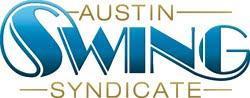 board@austinswingsyndicate.org1108 Lavaca St. STE 110-273Austin, TX 78701-217Board of Directors Meeting MinutesSeptember 20th, 2018Old Business:Discuss status of end-of-night cash amounts.Folding chairs in Ballroom. Check on approving purchase of chairs and storage carts. $1250 +shippingNew Business:Discuss status of FOTF transition.Discuss Blues community concerns.Discuss GivePulse issuesMeeting started at 8:00 PM.To-Do:Discuss folding chairs in ballroom in October meeting as we have not checked purchase approval.Communicate about FOTF guiding signage.Meet next week at 8 PM for FOTF status-check.Discussed (Outside of New/Old Business):Possible changes to Google Drive if changes are implemented.New FOTF Policies and Procedures.Better stamp system.Point of sale location for after-FOTF classes for the Syndicate.New business cards Board Decision:8:15 Blues classes will be removed from scheduling. 